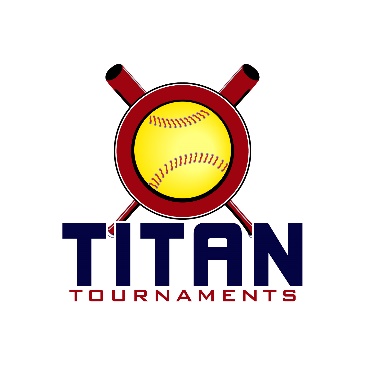 	Thanks for playing ball with Titan Tournaments!	
Yahoola Creek Park – 464 Mechanicsville Rd, Dahlonega, GA

Format: 2 seeding games + single elimination bracket playPark opens at 6:45 AM*No concessions, please plan accordingly**Scoreboards will be available**Titan Return To Play Guidelines And Social Distancing To Be Observed By All*Roster and Waiver Forms must be submitted to the onsite director upon arrival and birth certificates must be available on site in each head coach’s folder.Entry Fee - $415
*Spectator Admission is included in the entry fee*
Sanction $35 if unpaid in 2020Please check out the How much does my team owe document.Run rule is 12 after 3, 10 after 4, 8 after 5. Games are 7 innings if time permits.Pitching rule changes for 2020 – 1. The pitcher’s pivot foot shall maintain contact with the pitcher’s plate until the forward step. Note: a pitcher may now take a step back with the non-pivot foot prior, during, or after the hands are brought together. 
2. Illegal Pitch – Is a ball on the batter. Note: Runners will no longer be advanced one base without liability to be put out.The on deck circle is on your dugout side. If you are uncomfortable with your player being that close to the batter, you may have them warm up further down the dugout, but they must remain on your dugout side.
Headfirst slides are allowed, faking a bunt and pulling back to swing is allowed.Runners must make an attempt to avoid contact, but do not have to slide.
Warm Up Pitches – 5 pitches between innings or 1 minute, whichever comes first.Coaches – one defensive coach is allowed to sit on a bucket or stand directly outside of the dugout for the purpose of calling pitches. Two offensive coaches are allowed, one at third base, one at first base.
Offensive: One offensive timeout is allowed per inning.
Defensive: Three defensive timeouts are allowed during a seven inning game. On the fourth and each additional defensive timeout, the pitcher must be removed from the pitching position for the duration of the game. In the event of extra innings, one defensive timeout per inning is allowed.
An ejection will result in removal from the current game, and an additional one game suspension. Flagrant violations are subject to further suspension at the discretion of the onsite director.*12U “Rookie” Seeding Game & Bracket Play Schedule*Games are 75 minutes finish the inning*Please be prepared to play at least 15 minutes prior to your scheduled start times**12U “C” Seeding Game & Bracket Play Schedule*Games are 75 minutes finish the inning*Please be prepared to play at least 15 minutes prior to your scheduled start times**12U “B” Seeding Game & Bracket Play Schedule*Games are 75 minutes finish the inning*Please be prepared to play at least 15 minutes prior to your scheduled start times*Game TimeFieldGroupTeamScoreTeam2:209RookieGA Assassins11-13MC Purple Cobras2:2010RookieSSYS Cyclones1-4WC Warriors3:559RookieGA Assassins7-2WC Warriors3:5510RookieSSYS Cyclones10-8MC Purple Cobras5:3010Bracket Game 1Rookie 1 SeedWarrior7-0Rookie 4 SeedCobras7:0510Bracket Game 2Rookie 2 SeedCyclone2-12Rookie 3 SeedAssassins8:40
Championship10Bracket Game 3Winner of Game 2Assassins6-9Winner of Game 3WarriorsGame TimeFieldGroupTeamScoreTeam8:009TitanBE 08 Johnson4-4GA Venom9:359TitanBE 08 Johnson6-3MC Cobras11:109TitanGA Venom5-2GA Legends12:459TitanMC Cobras5-7GA Legends8:0010SpartanBuford Fastpitch 084-6SSYS Storm9:3510SpartanBuford Fastpitch 082-15Diamond Divas11:1010SpartanSSYS Storm8-3Mountain View 0812:4510SpartanDiamond Divas12-0Mountain View 085:308Bracket Game 1Spartan 1 SeedDivas1-9Titan 2 SeedBE 08 Johnson7:058Bracket Game 2Titan 1 SeedVenom2-7Spartan 2 SeedStorm8:40
Championship8Bracket Game 3Winner of Game 2Storm7-2Winner of Game 3BE5:309Bracket Game 1Titan 3 SeedLegends9-0Spartan 4 SeedBuford7:059Bracket Game 2Spartan 3 SeedMtn View0-7Titan 4 SeedCobras8:40
Championship9Bracket Game 3Winner of Game 1Legends12-0Winner of Game 2CobrasGame TimeFieldGroupTeamScoreTeam8:007TitanGA Octane – Coleman4-3Alpharetta Fire 089:357TitanGA Octane – Coleman1-19BE 0711:107TitanNorth GA Wolfpack5-2Alpharetta Fire 0812:457 TitanNorth GA Wolfpack4-6BE 078:008SpartanPrecision Softball8-47th Inning Lady Royals9:358SpartanPrecision Softball9-1Lady Falcons11:108SpartanAtlanta Flames8-57th Inning Lady Royals12:458SpartanAtlanta Flames9-8Lady Falcons2:207Bracket Game 1Titan 1 SeedBE 077-2Spartan 4 SeedFalcons2:208Bracket Game 2Spartan 2 SeedFlames13-1Titan 3 SeedOctane3:557Bracket Game 3Titan 2 SeedWolfpack2-4Spartan 3 SeedRoyals3:558Bracket Game 4Spartan 1 SeedPrecision8-4Titan 4 SeedFire5:307Bracket Game 5Winner of Game 1BE 3-11Winner of Game 2Flames7:057Bracket Game 6Winner of Game 3Royals1-12Winner of Game 4Precision8:40
Championship7Bracket Game 7 Winner of Game 5Flames10-3Winner of Game 6Precision